ev. č. 146/310/2024čj.: 310/68089/2024Národní památkový ústav, státní příspěvková organizaceIČO: 75032333, DIČ: CZ75032333,se sídlem: Valdštejnské nám. 162/3, PSČ 118 01 Praha 1 – Malá Strana,zastoupen: Ing. arch. Naděždou Goryczkovou, generální ředitelkoubankovní spojení: Česká národní banka, č. ú.: 60039011/0710kontaktní osoba: xxxxxxxxxxxxxxx, email: xxxxxxxxxxxxxxx, tel.: xxxxxxxxxxx(dále jen “Objednatel”)	aPetr LiškaIČO: 10182055, DIČ xxxxxxxxxxxxxxxxadresa sídla: Školní nám. 262, 252 63 Roztokybankovní spojení: xxxxxxxxxxxxxxxxxxxxkontakt: email:: xxxxxxxxxxxxxxx, tel.: xxxxxxxxxxx(dále jen „Zhotovitel“)společně dále označovány jako „Smluvní strany” uzavřely tutosmlouvu o dílo na grafické práce a předtiskovou přípravu časopisu ZPP v souladu s § 2586 a násl. zákona č. 89/2012 Sb., občanského zákoníku, ve znění pozdějších předpisů (dále jen OZ), a dále analog. dle ust. § 132 odst. 3 písm. b) a § 134 ZZVZ a násl. zákona č. 134/2016 Sb., o zadávání veřejných zakázek, v platném a účinném znění (dále jen ZZVZ)(dále jen „Smlouva“)PreambuleTato Smlouva je uzavírána na základě RÁMCOVÉ DOHODY NA GRAFICKOU ÚPRAVU A PŘEDTISKOVOU PŘÍPRAVU ČASOPISU ZPRÁVY PAMÁTKOVÉ PÉČE ze dne 17.7.2024, ev. č. 96/310/2024 (dále jen „Rámcová dohoda“).Nestanoví-li touto Smlouvou stanoveno jinak, platí ustanovení Rámcové dohody. Předmět Smlouvy Předmětem Smlouvy je závazek Zhotovitele provádět pro Objednatele dle jeho aktuálních potřeb na základě jednotlivých požadavků kontaktní osoby Objednatele grafické práce a předtiskovou přípravu časopisu Zprávy památkové péče ročník 2024 (4 čísla) dle závazného předpisu sazby a zrcadla (viz příloha č. 2).Grafické práce a předtisková příprava časopisu Zprávy památkové péče budou prováděny ve vztahu ke každému číslu časopisu Zprávy památkové péče, s předpokládaným rozsahem 150 tištěných stran 1 čísla (dále též jako „Dílo“). Smluvní strany si pro vyloučení pochybností potvrzují, že ujednání, v nichž je odkazováno na Dílo, se vztahují rovněž i na Dílčí části Díla.  Objednatel se zavazuje každé jednotlivé Dílo převzít a zaplatit za něj smluvní odměnu uvedenou v této Smlouvě.Podmínky provádění DílaStrany musí při realizaci předmětu plnění jednat poctivě a s řádnou odbornou péčí, s potřebnou znalostí a pečlivostí. Strany musí vzájemně v dobré víře spolupracovat a poskytnout si maximální součinnost k dosažení účelu této Smlouvy.Zhotovitel je povinen spolupracovat při provádění Díla s kontaktní osobou Objednatele. Zhotovitel musí provést Dílo v rozsahu a kvalitě specifikované ve Smlouvě a jejích přílohách. Zhotovitel musí přitom postupovat v souladu s touto Smlouvou a pokyny kontaktní osoby Objednatele.Kontaktní osoba Objednatele může kontrolovat provádění Díla. Zhotovitel musí bez zbytečného odkladu tuto kontrolu umožnit, poskytnout kontaktní osobě Objednatele při provádění kontroly nezbytnou součinnost.Zjistí-li kontaktní osoba Objednatele, že Dílo není prováděno v souladu s touto Smlouvou nebo pokyny Objednatele, může požadovat, aby Zhotovitel na své náklady a odpovědnost provedl nápravu. Jestliže Zhotovitel nápravu v přiměřené lhůtě neprovede, jedná se o porušení Smlouvy podstatným způsobem.Doba, podmínky a místo provádění DílaDílo bude prováděno ke každému číslu časopisu Zprávy památkové péče postupnými pracemi (dále označeno jako „Dílčí části Díla“), na základě pokynů učiněných kontaktní osobou Objednatele a zaslaných prostřednictvím emailových kontaktních adres. Doručením každého jednotlivého pokynu se aktivuje závazek Zhotovitele provést Dílčí část Díla.V emailovém pokynu k provedení Dílčí části Díla Objednatel uvede zejména:označení Smlouvy a smluvních stran,pokyn k provedení Dílčí části Díla s uvedením jeho bližšího popisu,termín pro dokončení Dílčí části Díla, který bude činit minimálně 6 pracovních dní od doručení písemného pokynu (za den doručení pokynu prostřednictvím emailu se považuje den jeho odeslání kontaktní osobou Objednatele), aje-li to nezbytné pro provedení dílčí části Díla, zašle podklady k jejímu provedení. V případě, že v průběhu provádění Dílčí části Díla dojde k prodlení na straně Objednatele nebo jiných osob, jejichž prodlení jde k tíži Objednatele (tj. autor článků pro časopis Zprávy památkové péče, dodavatel zajišťující tisk časopisu Zpráv památkové péče) může Zhotovitel písemnou (emailovou) žádostí požadovat po Objednateli přiměřené prodloužení termínu pro dokončení a předání Dílčí části Díla. Kontaktní osoba Objednatele takovou žádost bez prodlení posoudí a potvrdí posun termínu či jej s odůvodněním zamítne.  Zhotovitel je povinen dokončit a předat Objednateli Dílčí část Díla v termínu pro dokončení dle čl. 3.2. této Smlouvy. Zhotovitel je povinen dokončit a předat Dílo jako celek Objednateli: nejpozději do 6 pracovních dní po dokončení a předání poslední Dílčí části Díla; je-li ze strany Objednatele nezbytné provedení dalších kroků před finálním provedením Díla (např. korektur apod.), je Zhotovitel povinen dokončit a předat Dílo jako celek Objednateli nejpozději do 6 pracovních dní po doručení finálního emailového pokynu k dokončení Díla jako celku, není-li kontaktní osobou Objednatele lhůta odlišná.  Místo a způsob dodání Díla a Dílčích částí Díla: v elektronické podobě ve formě tiskových dat prostřednictvím emailu kontaktních osob (případně za využití úschovny, zásilkovny apod.). Předání a převzetí Dílčích částí Díla a Díla jako celkuDílčí část Díla je provedena, je-li řádně dokončena a předána. Dílčí část Díla je dokončena, pokud:jsou řádně splněny veškeré práce na Dílčí části Díla uvedené v emailovém pokynu kontaktní osoby Objednatele ajsou-li odstraněny případné vady nebo nedodělky, s výjimkou ojedinělých nebo drobných vad a nedodělků, které samy o sobě ani ve spojení s jinými do jejich odstranění nebudou podstatným způsobem bránit užívání Díla v rámci rozpracovanosti odpovídající příslušné Dílčí části Díla. Dílo je provedeno, je-li předáno a provedena poslední Dílčí část Díla a dále pokud:jsou provedeny veškeré práce na Díle uvedené v emailovém pokynu kontaktní osoby Objednatele a  došlo k odstranění případných vad a nedodělků, s výjimkou ojedinělých nebo drobných vad a nedodělků, které samy o sobě ani ve spojení s jinými do jejich odstranění nebudou podstatným způsobem bránit užívání Díla ke smluvenému účelu nebo takové užívání nebudou podstatným způsobem omezovat.Objednatel po předání Díla provede akceptační řízení předaného Díla, a to ve lhůtě 5 pracovních dní od jeho předání, a poté:vydá Potvrzení o převzetí, v němž bude uvedeno datum, k němuž bylo Dílo Zhotovitelem dokončeno, a veškeré případné ojedinělé nebo drobné vady a nedodělky včetně doby pro jejich odstranění;odmítne vydání Potvrzení o převzetí; Objednatel musí do písemného záznamu uvést vady a nedodělky, pro které není možné Dílo považovat za dokončené pro účely jeho převzetí.Převzetí může být stranami potvrzeno také formou protokolu podepsaného oběma stranami.V případě předání a převzetí Dílčí části Díla může Objednatel postupovat obdobně dle čl. 4.3. této Smlouvy a vydat Potvrzení o převzetí Dílčí části Díla nebo jeho odmítnutí. Objednatel nesmí odmítnout převzetí dokončeného Díla pro ojedinělé nebo drobné vady a nedodělky, které samy o sobě ani ve spojení s jinými do jejich odstranění nebudou podstatným způsobem bránit užívání Díla ke smluvenému účelu nebo takové užívání podstatným způsobem omezovat.Nebezpečí škody na Díle přechází na Objednatele k datu vydání Potvrzení o převzetí Díla.Odměna a platební podmínkySmluvní odměna Zhotovitele vychází z cenové nabídky Zhotovitele obsažené v příloze č. 1 této Smlouvy. Odměna za Dílo bude stanovena podle skutečného rozsahu Díla oceněného na základě jednotkových cen uvedených cenové nabídce v příloze č. 1 této Smlouvy. Zhotovitel prohlašuje, že jednotkové ceny uvedené v příloze č. 1 této Smlouvy jsou maximální a nepřekročitelné a závazné po celou dobu účinnosti této Smlouvy, vyjma vyhrazených změn závazku dle této Smlouvy (čl. 5.6.). Jednotkové ceny obsahují jeho veškeré nutné náklady nezbytné pro řádné a včasné provedení plnění včetně všech nákladů souvisejících při zohlednění veškerých rizik a vlivů, o nichž lze během provádění plnění uvažovat. Zhotovitel přebírá nebezpečí změny okolností.Objednatel si vyhrazuje právo nevyčerpat celý rozsah předmětu Smlouvy dle čl. 1.1., což bere Zhotovitel na vědomí a prohlašuje, že nebude uplatňovat žádné nároky v souvislosti s nevyčerpáním celého rozsahu předmětu plnění dle této Smlouvy, zejména náhradu škody či ušlý zisk. Změna smluvní odměny je možná pouze na základě písemného dodatku a v souladu s platnými právními předpisy (zejm. zákonem o zadávání veřejných zakázek), není-li dále stanoveno jinak.Změna smluvní odměny je možná v případě legislativní změny sazby DPH, a to o výši odpovídající této legislativní změně sazby DPH.Objednatel neposkytuje Zhotoviteli žádné zálohy.Smluvní odměna za Dílo bude Zhotoviteli zaplacena po řádném dokončení a předání Díla na základě Potvrzení o předání (předávacího protokolu) bez vad či nedodělků.Smluvní odměna za Dílo bude zaplacena na bankovní účet Zhotovitele uvedený v záhlaví této Smlouvy, a to na základě daňového dokladu (faktury) se splatností 21 dní ode dne jejího doručení objednateli. Faktura může být vyhotovena v elektronické podobě a zaslána elektronicky.Daňový doklad musí obsahovat všechny náležitosti řádného účetního a daňového dokladu dle příslušných právních předpisů, zejména zákona č. 235/2004 Sb., o dani z přidané hodnoty, ve znění pozdějších předpisů, dále musí splňovat Smlouvou stanovené náležitosti, jinak je Objednatel oprávněn jej vrátit s tím, že Zhotovitel je poté povinen vystavit nový s novým termínem splatnosti. V takovém případě není Objednatel v prodlení s úhradou.Přílohou výzvy k zaplacení nebo daňového dokladu musí být soupis prací Zhotovitele provedených na Díle s rozpisem položek, počtu provedených prací (rozsahu těchto položek) a jednotkových cen stanovených dle přílohy č. 1 této Smlouvy. Tento soupis prací musí být před vystavením výzvy k zaplacení nebo daňového dokladu zaslán kontaktní osobě k odsouhlasení. Objednatel je oprávněn provést zajišťovací úhradu DPH na účet příslušného finančního úřadu, jestliže se Zhotovitel stane ke dni uskutečnění zdanitelného plnění nespolehlivým plátcem dle zákona o dani z přidané hodnoty.Zhotovitel prohlašuje, že ke dni podpisu Smlouvy není nespolehlivým plátcem DPH dle § 106 zákona č. 235/2004 Sb., o dani z přidané hodnoty, v platném znění, a není vedena v registru nespolehlivých plátců DPH. Zhotovitel se dále zavazuje uvádět pro účely bezhotovostního převodu pouze účet či účty, které jsou správcem daně zveřejněny způsobem umožňujícím dálkový přístup dle zákona č. 235/2004 Sb., o dani z přidané hodnoty, v platném znění. V případě, že se Zhotovitel stane nespolehlivým plátcem DPH, je povinen tuto skutečnost oznámit Objednateli neprodleně (nejpozději do 3 pracovních dnů ode dne, kdy tato skutečnost nastala) na email Objednatele uvedený v hlavičce této Smlouvy. V případě porušení oznamovací povinnosti je Zhotovitel povinen uhradit Objednateli jednorázovou smluvní pokutu ve výši 5.000,- Kč.Vady Díla a záruka Zhotovitel poskytuje záruku, že Dílo a veškeré jeho části nebo výstupy mají ke dni jejich předání vlastnosti stanovené v této Smlouvě nebo požadované Objednatelem v souladu s touto Smlouvou.Dílo, jeho části a výstupy Zhotovitele musí být ve stavu požadovaném Smlouvou do data uplynutí příslušné záruční doby. Záruční doba činí 12 měsíců. Počátek běhu záruční doby se počítá ode dne dokončení a předání Díla ve vztahu ke každému číslu časopisu Zpráv památkové péče uvedeného v předávacím protokole.  Jestliže se objeví vada nebo nedodělek Díla před uplynutím příslušné záruční doby, Objednatel tuto vadu Zhotoviteli bez zbytečného odkladu písemně oznámí, přičemž je oprávněn požadovat:odstranění vady nebo nedodělků opravou plnění (odstraněním vad a nedodělků), a to ve lhůtě 5 pracovních dnů od jejich oznámení, není-li sjednáno jinak,přiměřenou slevu ze smluvní odměny Díla. Objednatel sdělí Zhotoviteli, jaké právo zvolil, při oznámení vady nebo nedodělků, nebo bez zbytečného odkladu po oznámení (neoznámí-li, jaké právo zvolil, platí, že požaduje odstranění opravou). V případě, že Zhotovitel neodstraní vady nebo nedodělky ve stanovené nebo sjednané době podle předchozích odstavců, může Objednatel:požadovat zaplacení smluvní pokuty ve výši 500,- Kč za každý den trvání prodlení,  odstranit vady svépomocí nebo prostřednictvím třetí osoby na náklady Zhotovitele a požadovat na Zhotoviteli náhradu těchto nákladů nebonení-li vadu nebo nedodělek možné odstranit nebo či oznámí-li Zhotovitel Objednateli, že vady nebo nedodělky neodstraní, může Objednatel požadovat po Zhotoviteli slevu ze smluvní odměny Dílčího plnění nebo od Smlouvy odstoupit.Ostatní ujednáníObjednatel je oprávněn Dílo nebo jeho dílčí část upravit, měnit, spojovat ho s jinými díly nebo zařadit ho do jiného díla. Dojde-li k předčasnému ukončení Smlouvy, má Objednatel právo Dílo nebo jeho dílčí část dokončit, jakož i toto oprávnění udělit třetí osobě.Objednatel je oprávněn užít Dílo také v elektronické podobě (tj. zveřejnit jeho elektronickou podobu). Objednatel se zavazuje uvést jméno Zhotovitel v tiráži publikace následovně: Sazba: Petr Liška.Zhotovitel může používat i po předání Díla Objednateli digitální kopie Díla pro vlastní prezentační ukázky. Při takovém použití však musí uvést Objednatele jako vlastníka díla. K jinému užití Díla potřebuje Zhotovitel písemný souhlas Objednatele.  Smluvní pokutySmluvní strany jsou oprávněny požadovat úhradu smluvních pokut nebo sankcí stanovených v tomto článku Smlouvy, jakož i smluvní pokuty nebo sankce, které jsou uvedené v jiných částech této Smlouvy.  V případě, že bude Zhotovitel v prodlení oproti termínu pro dokončení a předání Díla jako celku stanoveného dle čl. 3.5. této Smlouvy, je Objednatel oprávněn požadovat po Zhotoviteli zaplacení smluvní pokuty ve výši 500,- Kč za každý, byť započatý den prodlení.Pokud bude Zhotovitel provádět Dílo nebo Dílčí část Díla v rozporu se Smlouvou nebo v rozporu s pokyny kontaktní osoby Objednatele a nezjedná nápravu v přiměřené lhůtě (není-li stanovena lhůta jiná, pak se za přiměřenou se považuje lhůta 3 pracovních dnů), ačkoliv byl Zhotovitel na toto své chování nebo porušování povinností Objednatelem písemně upozorněn, má Objednatel právo na zaplacení smluvní pokuty ve výši 2.000,- Kč za každé jednotlivé porušení povinnosti.V případě prodlení Objednatele s placením smluvní odměny je Zhotovitel oprávněn požadovat zákonný úrok z prodlení.Smluvní pokuta je splatná do 21 dnů po doručení písemného oznámení obsahujícího výzvu k úhradě smluvní pokuty se stručným popisem a časovým určením porušení smluvní povinnosti, za něž se smluvní pokuta požaduje. Oznámení obsahující výzvu musí dále obsahovat informaci o požadovaném způsobu úhrady smluvní pokuty.Uhrazením smluvní pokuty není dotčeno právo druhé strany na náhradu škody, a to v rozsahu, ve kterém škoda výši smluvní pokuty přesahuje.Objednatel je oprávněn provést zápočet své (i nesplatné) pohledávky na zaplacení vyplývající z této Smlouvy (např. pohledávky na zaplacení smluvní pokuty) oproti pohledávce Zhotovitele vyplývající z této Smlouvy, zejm. na zaplacení smluvní odměny za Dílo.Trvání SmlouvyTato Smlouva je uzavřena ode dne nabytí její účinnosti do doby splnění závazku ze Smlouvy. Smlouva může být také ukončena: písemnou dohodou smluvních stran,odstoupením od Smlouvy,výpovědí.Objednatel je oprávněn od Smlouvy odstoupit v případech stanovených zákonem, v případech stanovených Smlouvou, jakož i v případech podstatného porušení Smlouvy, zejména: dostane-li se Zhotovitel do prodlení oproti termínu pro dokončení Díla stanoveného dle čl. 3.5. této Smlouvy po dobu delší než 5 pracovních dnů,dostane-li se Zhotovitel opakovaně do prodlení oproti termínu pro dokončení Dílčí části Díla stanoveného dle čl. 3.4. této Smlouvy po dobu delší než 5 pracovních dnů (za opakované se považuje výskyt alespoň dvou případů),pokud Zhotovitel bude provádět Dílo nebo Dílčí část Díla v rozporu se Smlouvou nebo v rozporu s pokyny kontaktní osoby Objednatele a nezjedná nápravu v přiměřené lhůtě (není-li stanovena lhůta jiná, pak se za přiměřenou se považuje lhůta 3 pracovních dnů), ačkoliv byl Zhotovitel na toto své chování nebo porušování povinností Objednatelem písemně upozorněn.Zhotovitel je oprávněn od Smlouvy odstoupit v případech stanovených zákonem, v případech stanovených touto Smlouvou, jakož i v případech závažného porušení Smlouvy Objednatelem: Objednatel bude v prodlení s úhradou smluvní ceny po dobu delší než 30 dnů a nezjedná nápravu ani v dodatečné lhůtě poskytnuté mu písemně Zhotovitelem;Objednatel neposkytuje nezbytnou součinnost k provádění plnění dle Smlouvy a nezjedná nápravu ani v dodatečné lhůtě poskytnuté mu písemně Zhotovitelem.Pokud dotčená strana nevyužije svého práva dle čl. 9.3 a 9.4. Smlouvy, strany se výslovně dohodly, že konkrétní porušení povinnosti porušující stranou vyplývající ze Smlouvy, se považuje za nepodstatné porušení. V takovém případě má dotčená strana právo odstoupit od Smlouvy pro takové nepodstatné porušení povinnosti porušující stranou za předpokladu, že porušující strana nesplní své povinnosti ani v dodatečné lhůtě určené jí dotčenou stranou. Pokud porušující strana výslovně prohlásí, že své závazky nesplní, má dotčená strana právo odstoupit od Smlouvy i bez poskytnutí přiměřené dodatečné lhůty nebo před jejím uplynutím. Ustanovení § 2002 a § 2003 Občanského zákoníku se nepoužijí.Objednatel je dále oprávněn od Smlouvy odstoupit, bude-li na majetek Zhotovitele prohlášen úpadek nebo hrozící úpadek nebo Zhotovitel vstoupí do likvidace. Odstoupení musí mít písemnou formu s tím, že je účinné dnem jeho doručení druhé smluvní straně. Každá ze smluvních stran je oprávněna Smlouvu písemně vypovědět i bez uvedení důvodu. Výpovědní lhůta je 1 měsíční a počne běžet dnem následujícím po doručení této výpovědi druhé smluvní straně. Společná a závěrečná ustanoveníTato Smlouva byla sepsána ve dvou vyhotoveních. Každá ze smluvních stran obdržela po jednom totožném vyhotovení.Tato Smlouva nabývá platnosti dnem podpisu smluvních stran a účinnosti dnem uveřejnění dle zákona č. 340/2015 Sb., o zvláštních podmínkách účinnosti některých smluv, uveřejňování těchto smluv a o registru smluv (zákon o registru smluv). Její uveřejnění zajistí Objednatel. Smluvní strany berou na vědomí, že tato Smlouva může být předmětem zveřejnění i dle jiných právních předpisů.Smluvní strany se zavazují spolupůsobit jako osoba povinná v souladu se zákonem č. 320/2001 Sb., o finanční kontrole ve veřejné správě a o změně některých zákonů (zákon o finanční kontrole), ve znění pozdějších předpisů.Smlouvu je možno měnit či doplňovat výhradně písemnými číslovanými dodatky. Smluvní strany prohlašují, že tuto Smlouvu uzavřely podle své pravé a svobodné vůle prosté omylů, nikoliv v tísni a že vzájemné plnění dle této Smlouvy.Informace k ochraně osobních údajů jsou ze strany NPÚ uveřejněny na webových stránkách www.npu.cz v sekci „Ochrana osobních údajů“.Nedílnou součástí Smlouvy je příloha:Příloha č. 1: Ceník pro stanovení ceny přípravy časopisu Zprávy památkové péčePříloha č. 2: Předpis sazby a zrcadlo sazbyPříloha č. 1 - Ceník pro stanovení ceny přípravy časopisu Zprávy památkové péče:Příloha č. 2: Předpis sazby a zrcadlo sazby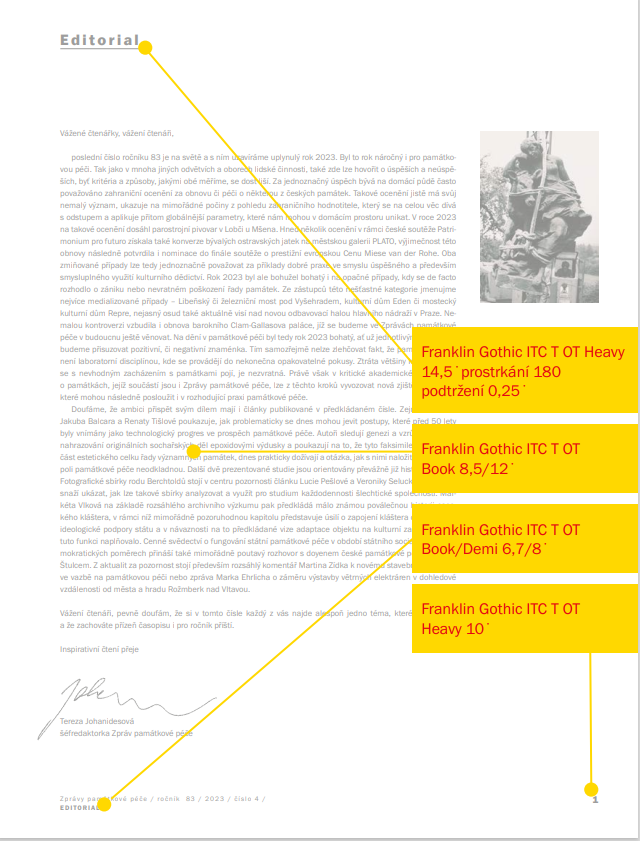 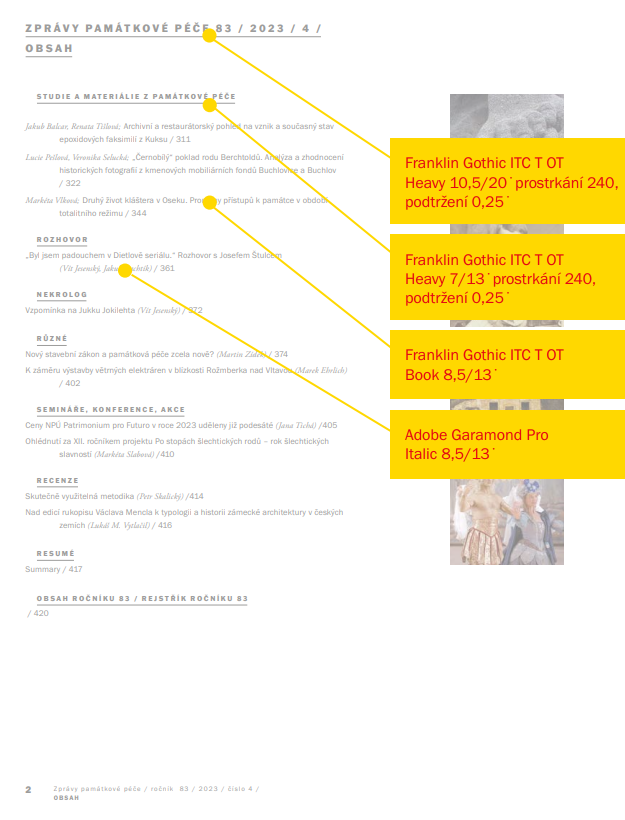 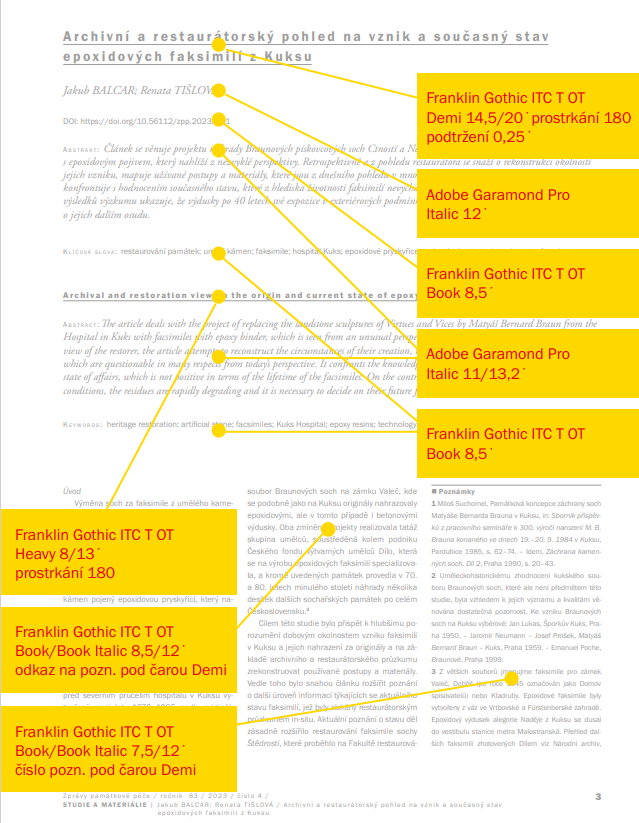 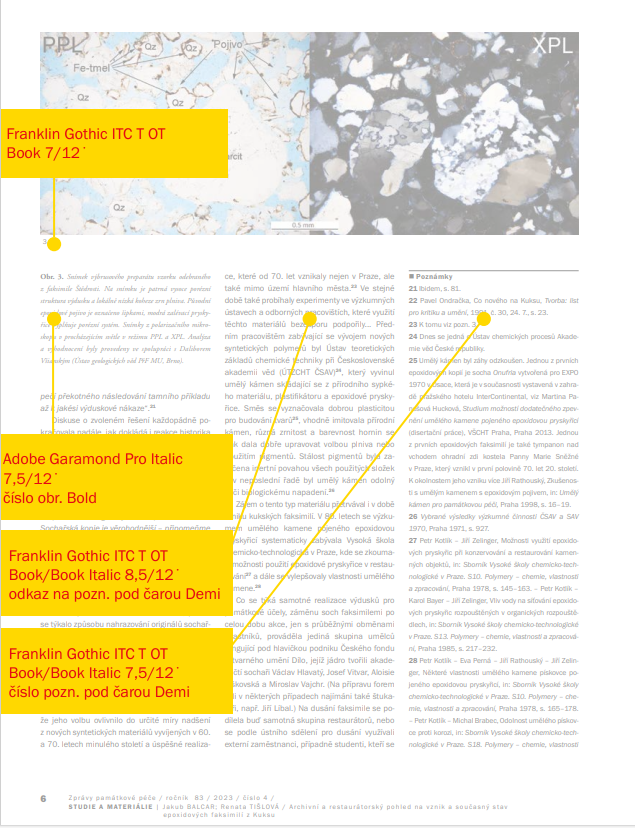 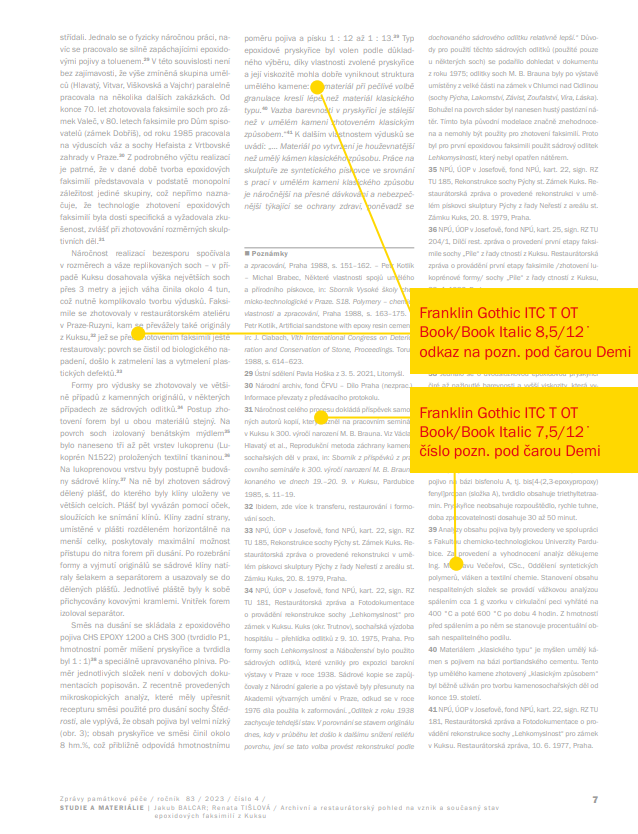 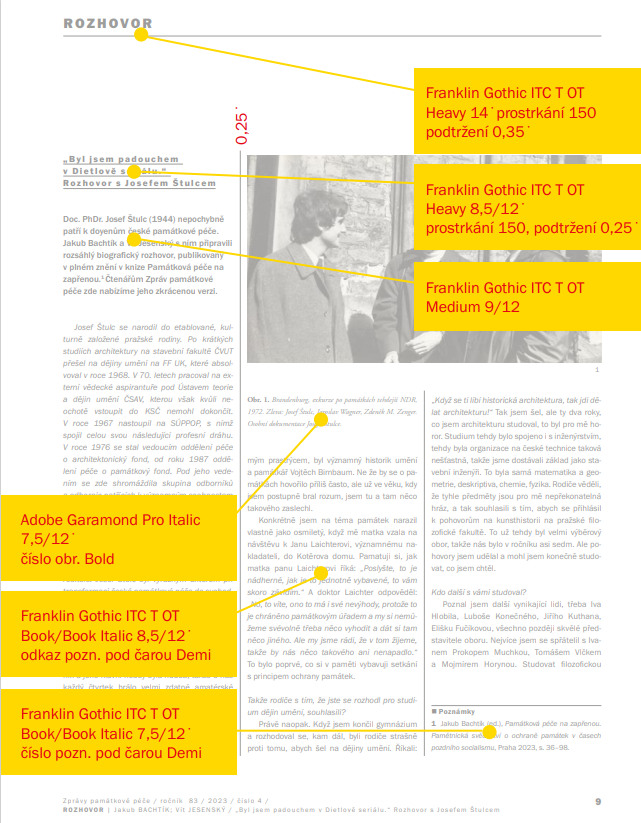 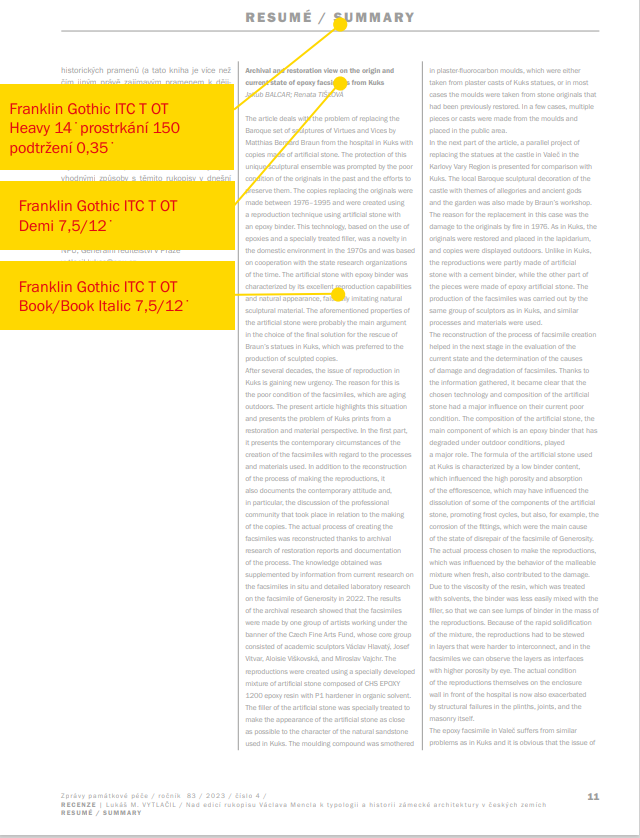 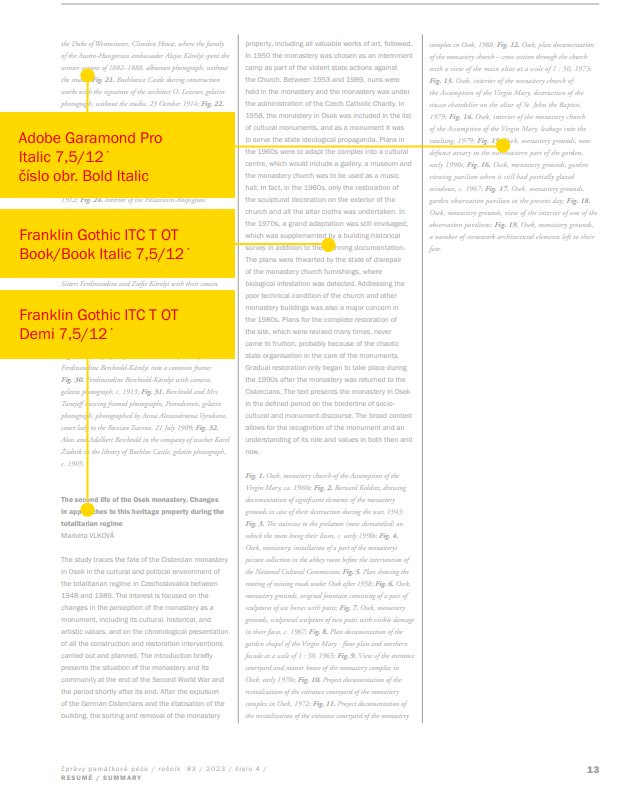 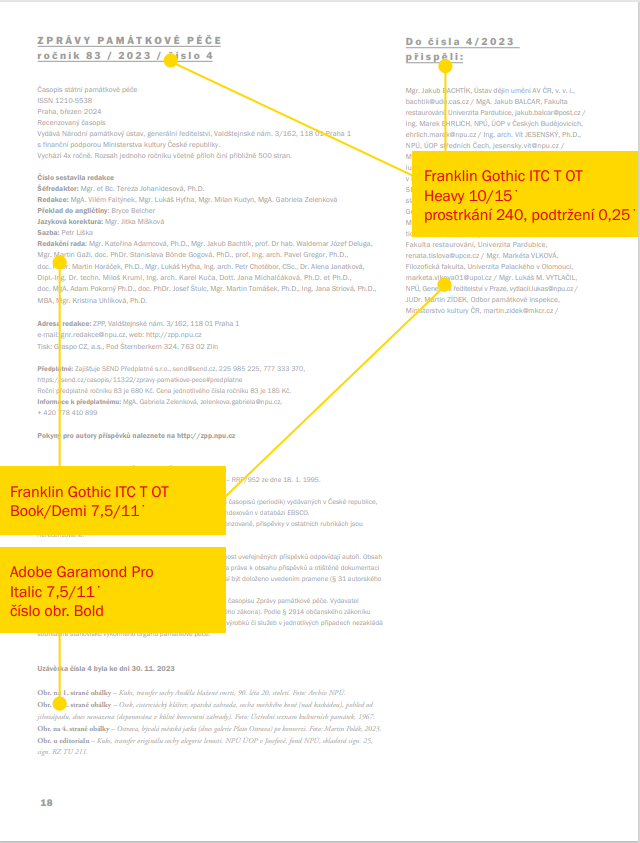 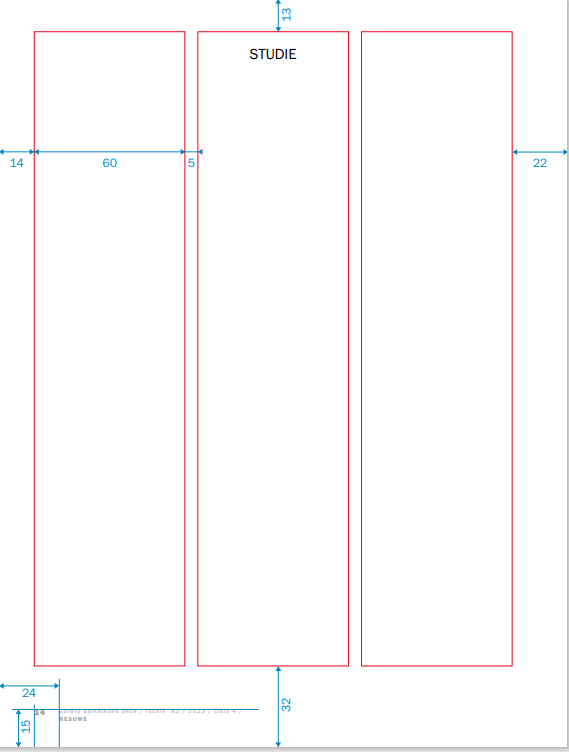 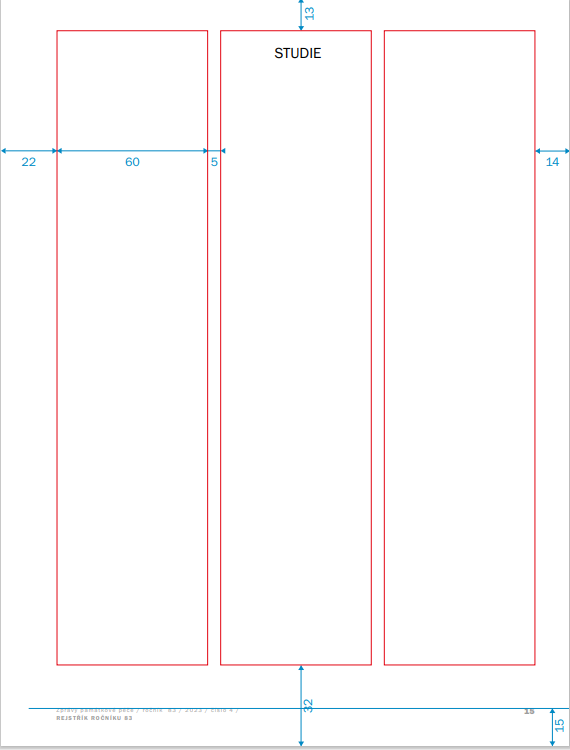 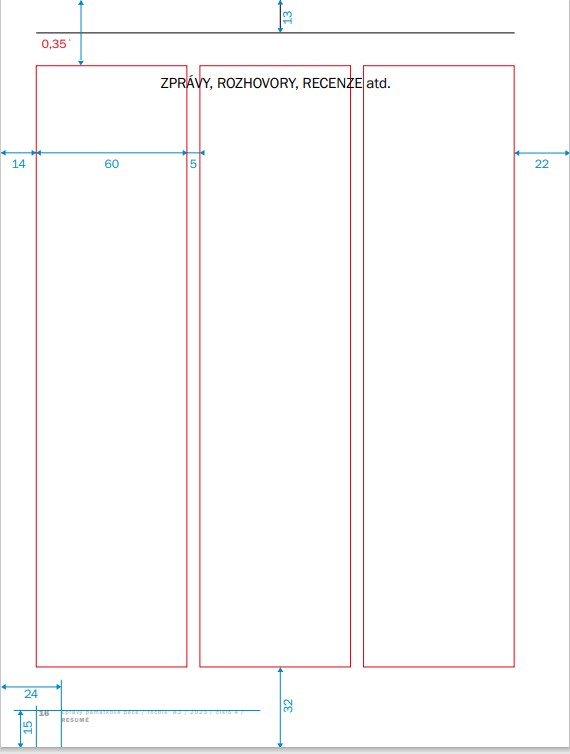 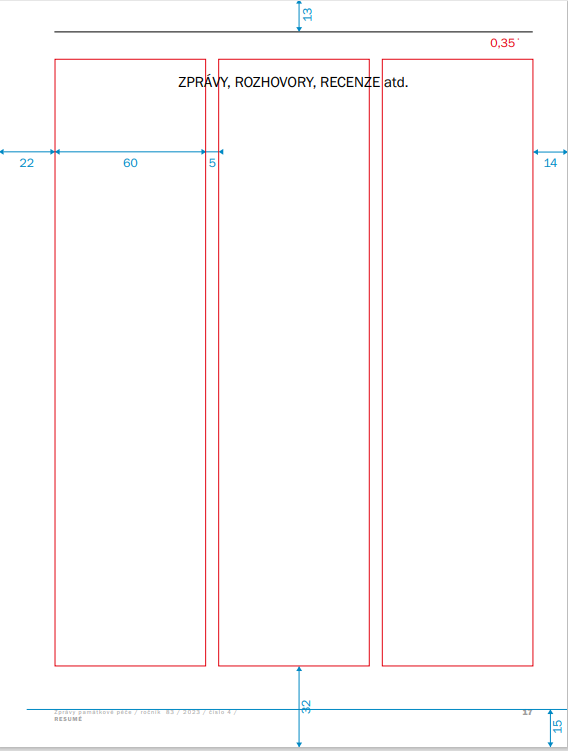 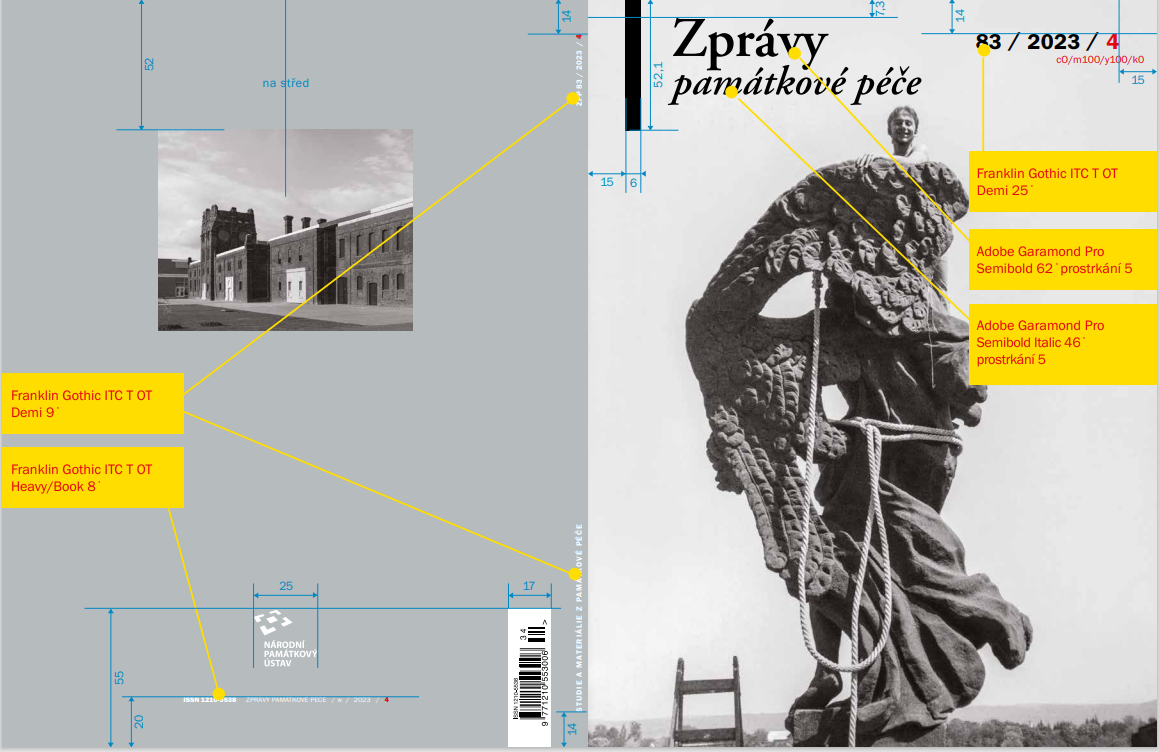 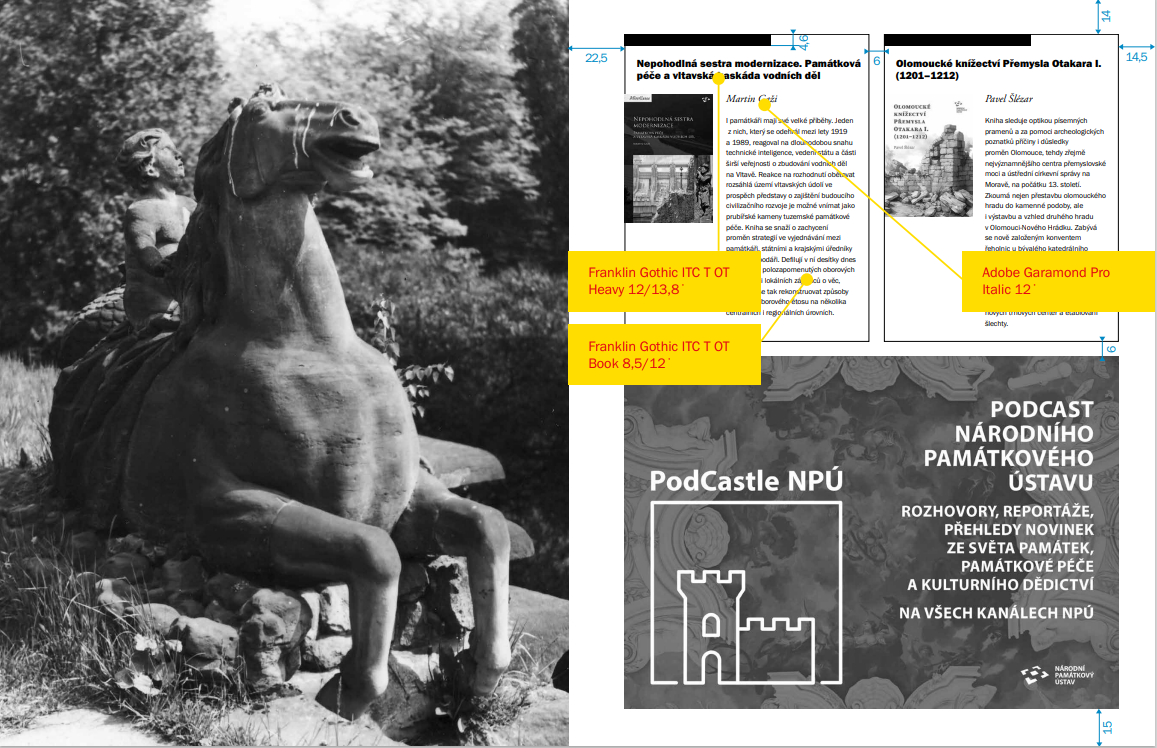 V Praze, dne      …………………………………………..(podpis Objednatele)V Roztokách, dne      …………………………………………..(podpis Zhotovitel)Položkaměrná jednotkacena za jednotkuv Kč bez DPHcena za jednotkuv Kč vč. DPH, resp. konečná cena (neplátce DPH)Obálka – návrh, tisková přípravaks1 500,-1 500,-blok (mastr a kuler) – zlom včetně úpravy obrázků, 1.-3. korektura, tisková příprava TS410,-410,-cizojazyčné resumé – zlom, 1.-3. korektura, tisková přípravaTS200,-200,-vícepráce z požadavku redakce NPÚ – zapracování vícenásobné korekturyhod.500,-500,-